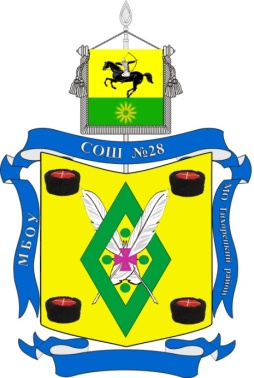 № п/пмероприятияответственные1Линейка – старт лагерной смены «Кубанский край – казачий край» (общелагерное дело). воспитатели2Инструктажи по ТБначальник лагеря3Игра «Расскажи мне о себе».воспитатели4Подготовка праздничного концерта к открытию смены.воспитатели5Спортивный праздник «Лету – физкульт, ура!»воспитатели6Беседа по профилактике наркомании «Будь здоров!»воспитатели№ п/пмероприятияответственные1Беседа «Освоение казаками кубанских земель»воспитатели2Встреча с представителями МЧСначальник лагеря3Праздничный концерт «Звучит казачья песня!»воспитатели4Развлекательная программа «День улыбки» (профилактика экстремизма)воспитатели5Подвижные игрывоспитатели№ п/пмероприятияответственные1Беседа «Кубань родная» воспитатели2Беседа о правилах поведения в общественных местах «Я считаю, что мои действия...»воспиатели3Конкурсно – игровая программа «Крутой поворот» (профилактика ПДД)воспитатели4Конкурс рисунков на асфальте «Край казачий» воспитатели5Подвижные игрывоспитатели№ п/пмероприятияответственные1Конкурс «Наша кубанская частушка»Воспитатели2Инструктажи по ТБначальник лагеря3Игра на местности «Тропой успеха» (поиски клада)воспитатели4Профилактика пожарной безопасности. Инсценировка стихотворения С. Маршака «Кошкин дом»воспитатели5Занятие по рисованию «Закон № 1539 – самый детский закон»воспитатели№ п/пмероприятияответственные1Беседа «Секреты Атамани»воспитатели2Инструктажи по ТБначальник лагеря3Игра «Что? Где? Когда?»воспитатели4Спортивные игры (профилактика ЗОЖ)воспитатели5В стране Мастеров. Лепка из пластилинавоспитатели№ п/пмероприятияответственные1Заочная экскурсия  «Наши соседи» воспитатели2Инструктажи по ТБначальник лагеря3Конкурс чтецов «Нет земли на свете красивей!» (95-я годовщина со дня образования Тихорецкого района)воспитатели4Спортивные соревнования «Большие гонки».воспитатели5Творческие занятия по интересамвоспитатели№ п/пмероприятияответственные1Мероприятие, посвященное Дню России «В небе и на земле» воспитатели2Инструктажи по ТБначальник лагеря3Танцевально-развлекательная программа «Хоровод друзей» (профилактика экстремизма)воспитатели4Поле чудес «Кубанская балачка»воспитатели5«Аукцион народных мудростей» - подвижные игрывоспитатели№ п/пмероприятияответственные1Экскурсия в районный краеведческий   музейвоспитатели2ТБ «Правила поведения в автобусе»начальник лагеря3Профилактическая игра «НЕТ вредным привычкам!» (профилактика вредных привычек)воспитатели№ п/пмероприятияответственные1Беседа-экскурсия «Известные люди нашей станицы»воспитатели2Инструктажи по ТБначальник лагеря3Игровая  программа «Нет города прекрасней на земле» (145-я годовщина со дня образования города Тихорецка)воспитатели4Танцевально-развлекательная программа  «Как здорово жить» (профилактика наркомании и курения)воспитатели5Акция «Зелёная планета»воспитатели№ п/пмероприятияответственные1Экскурсия в с/библиотеку «История моей станицы»воспитатели2Инструктажи по ТБначальник лагеря3Брейн-ринг «Имена в истории казачествавоспитатели4Весёлые эстафеты (агитационная акция за ЗОЖ)воспитатели№ п/пмероприятияответственные1Час творчества. Разучивание народных танцев кубанских казаковвоспитатели2МЗ «Путешествие в страну Витаминию»воспитатели3Уроки безопасности с тетушкой Совой «Бытовые приборы. Электричество» (пожарная безопасность)воспитатели4Подвижные игры на воздухевоспитатели№ п/пмероприятияответственные1Конкурс «Песня о Родине»воспитатели2Встреча с участковым инспектором (профилактика правонарушений)начальник лагеря3Акция «Чистый двор»воспитатели4Выставка поделок«Очумелые казачата»воспитатели№ п/пмероприятияответственные1«Мы этой памяти верны» (возложение цветов к памятнику погибших в годы ВОВ) воспитатели2Инструктажи по ТБначальник лагеря3Конкурс стихов и песен о войне (к 76 годовщине освобождения края)воспитатели4Выставка рисунков «Мы за мир!» (профилактика экстремизма)воспитатели5Казачьи  игры между командами девочек и мальчиковвоспитатели№ п/пмероприятияответственные1Митинг - линейка  «Тот самый первый день войны», посвященная Дню памяти и скорбивоспитатели2Анкетирование детей в конце сменыначальник лагеря3Конкурс рисунков:
«Мы – ребята-казачата»воспитатели4Подведение итогов за сменувоспитатели5Линейка, посвященная закрытию лагеря и награждение самых активных участников - вручение приза  «Победитель»воспитатели